Publicado en Murcia el 31/12/2013 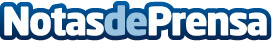 La Consejería de Industria y Aenor promocionan la normalización, calidad y competitividad en las pymes de la Región de MurciaLa Consejería de Industria y Aenor promocionan la normalización, calidad y competitividad en las pymes de la Región  Ambas instituciones firman un convenio para potenciar la excelencia en las organizaciones de la Región de Murcia. Además, se promoverá la sostenibilidad de las empresas a través de la integración de los aspectos económicos, sociolaborales y medioambientales.Datos de contacto:Nota de prensa publicada en: https://www.notasdeprensa.es/la-consejeria-de-industria-y-aenor-promocionan_1 Categorias: Murcia http://www.notasdeprensa.es